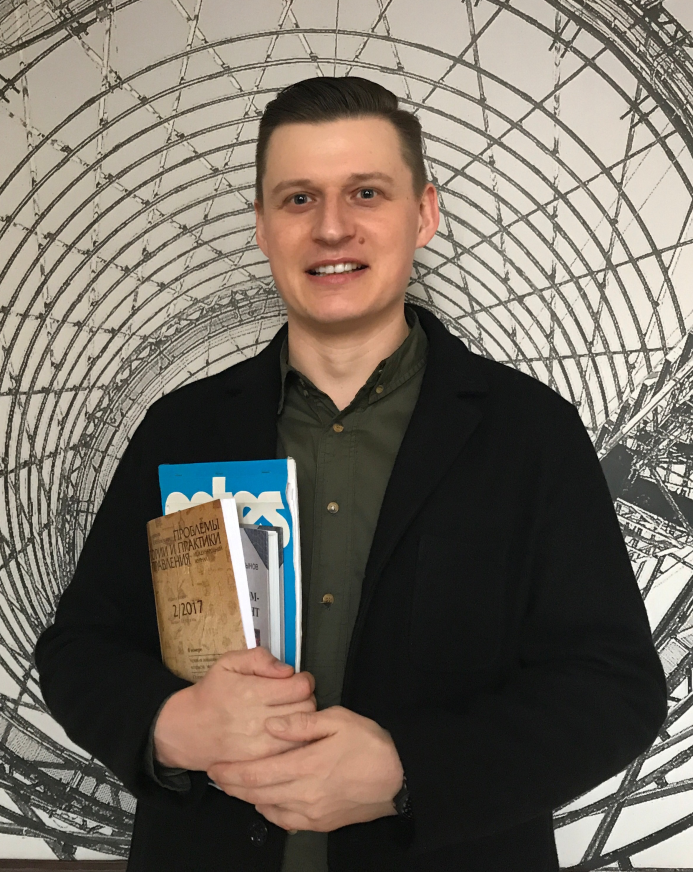 Куняев  Николай  ЕвгеньевичНаправление подготовки: 38.06.01 «Экономика».Специальность: 08.00.05 Экономика и управление народным хозяйством.Факультет: Инженерный бизнес и менеджмент.Кафедра: «Менеджмент», ИБМ-4.Научный руководитель:д.э.н.,  доцент Мартынов Ливон Михайлович Срок обучения в аспирантуре: 20.10.2014 – 19.10.2018.Приказ о зачислении: № 02.01-04/84  от 06.11.2014г.     Куняев Николай Евгеньевич имеет одно техническое образование в МКАМС по специальности 2916 и два высших образования. В 2010 году Куняеву Н. Е. присуждена квалификация «Инженер» по направлению 21.03.02 в МИИГАиК (факультет «Экономика и управление территориями»). В 2014 году присвоена квалификация «Менеджер» по программе 38.03.02. в МГТУ им. Н. Э. Баумана (факультет «Инженерный бизнес и менеджмент»).С октября 2014 года и по настоящее время Николай Евгеньевич является аспирантом заочной формы обучения на кафедре «Менеджмент» и осуществляет научную работу над диссертационным исследованием по направлению 38.06.01 специальности 08.00.05 под руководством д.э.н., профессора кафедры «Менеджмент» Л. М. Мартынова.Увлечения: Искусство. Психология. Педагогика.Контактная информация: nikolaykunyaev@mail.ruНаучные интересы: Энтропия и синергия экономических систем в гиперконкурентных условиях материально - виртуальной  бизнес-среды.Публикационная активность:  elibrary.ru                                                                          Информация о текущей успеваемости: eu.bmstu.ruДостижения: В результате успешного освоения базовой части образовательной программы аспирантуры сданы экзамены по дисциплинам кандидатского минимума. Кроме того, за период обучения Куняев Н. Е. небезуспешно овладел компетенциями, необходимыми для реализации научно-исследовательской работы и осуществления педагогической практики.В ходе научно-исследовательской деятельности по теме диссертационной работы опубликовано в соавторстве с научным руководителем более 10 научных статей в изданиях, входящих в перечень, рекомендованных ВАК РФ. Неоднократно участвовал во всероссийских и международных научных конференциях в 2015—2017 годах.                                                       Тема диссертационного исследования: Разработка концептуальных основ и методических положений совершенствования систем управления бизнес-объединений строительной  сферы в условиях гиперконкуренции.                                                      Актуальность диссертационного исследования: В гиперконкурентных условиях материально-виртуальной бизнес-среды явно повышается актуальность совершенствования концептуальных основ, методических положений и рекомендаций по формированию должной системы управления современными бизнес-объединениями в строительной сфере на основе применения их системами менеджмента новейших информационно-коммуникационных технологий.                                                                                                                                      Научная новизна диссертационного исследования: Разработка системы принципов использования новой системы менеджмента в современных бизнес-объединениях строительной сферы в материально-виртуальной бизнес-среде. Разработка методических положений по совершенствованию систем менеджмента бизнес-объединений строительной сферы. Разработка рекомендаций по применению предложенной методики на примере конкретного бизнес-объединения строительной сферы и его системы менеджмента.